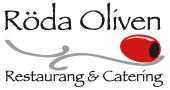 Veckans Lunch v 18Måndag: 	Kycklingfile med pepparsås och potatis 	115:-	Pasta carbonara 	115:-	Entrecote med bearnaisesås 	165:-Tisdag: 	Stekt sejfilé med vitvinssås	115:-	Fjäril kotlett med rödvinssås 	115:- 	Entrecote med pepparsås	165:-Onsdag:			Stängt Torsdag:	Baconbiffar med gräddsås 	115:-	Krämigpasta med tonfisk och chili 	115:-	Oxfilé med pepparsås 	165:-Fredag:	Cordon bleu 	115:-	Pasta med rostas 	115:-	Oxfilé med bearnaisesås 	165:- Hembakat bröd, smör, soppa, salladsbuffé, måltidsdryck samt kaffe/te och kaka ingår i dagens lunch.Hemgjorda högrevsburgare a la Röda Oliven med tillbehör	 130: - Mix-Grill – strimlat nötkött, fläskkött, kall sås, pommes	 130: -Kycklingsallad/Räksallad/Tonfisksallad                          	 120: -Köp våra lunchkuponger och få en lunch Gratis.11 luncher för 1 150:-Dagens vegetariska och LCHF finns alltid att beställa!   www.rodaoliven.se info@rodaoliven.se Tel.040 933 260